((DOĞUM İZNİ DİLEKÇE ÖRNEĞİ-2)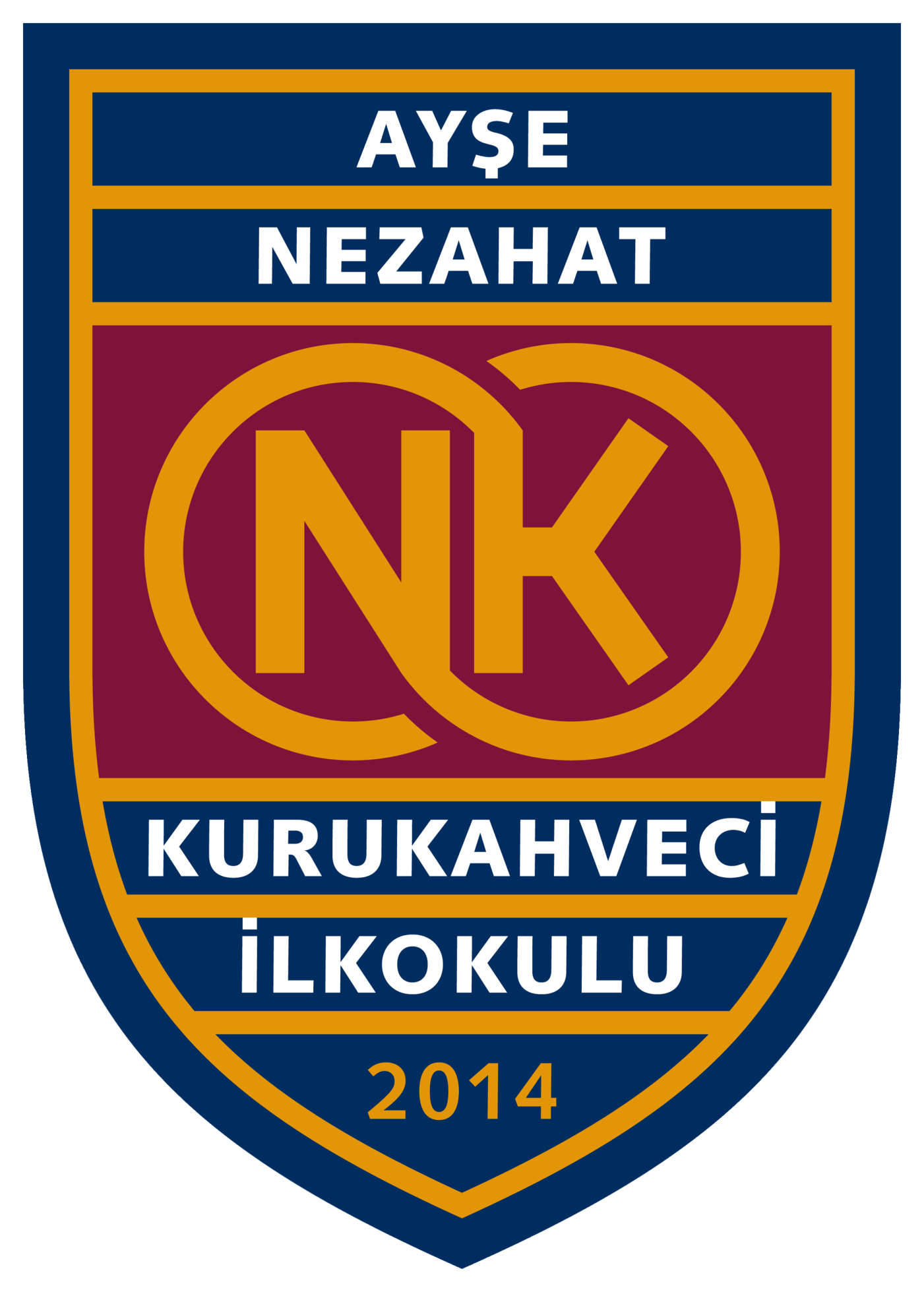 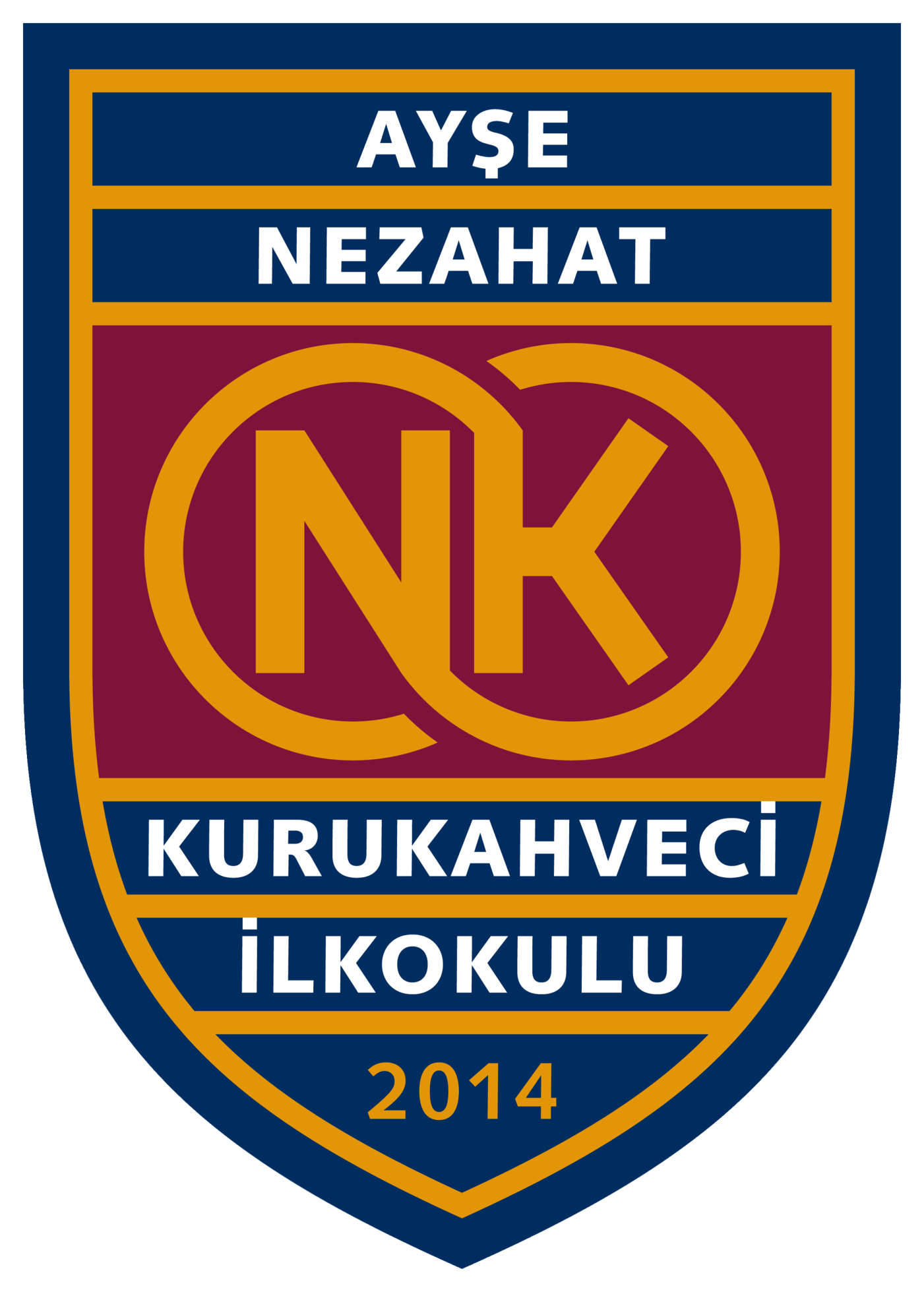 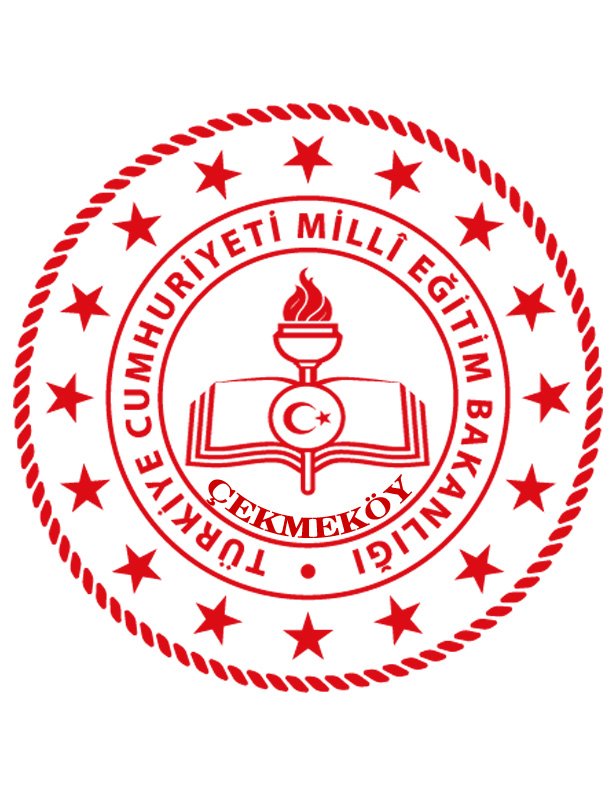 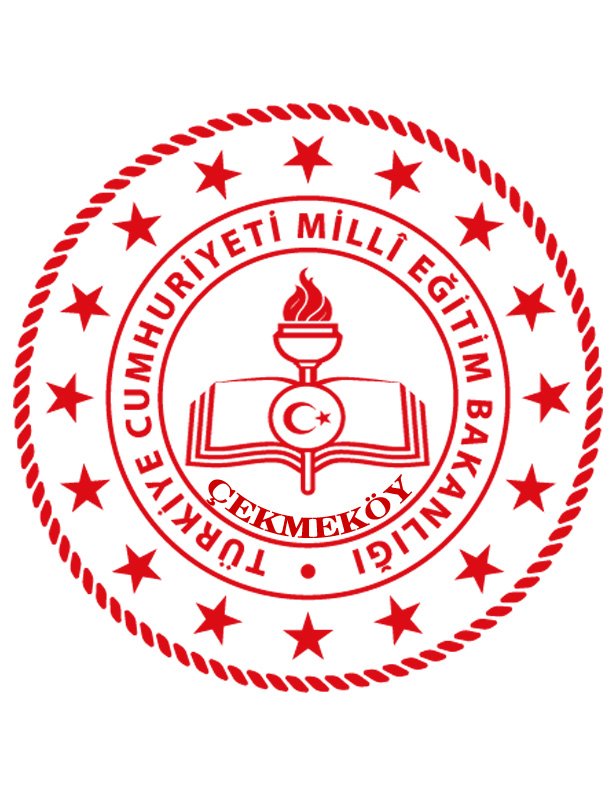 (Dilekçenin verileceği kurum tarafından belirlenmiş standart bir izin dilekçesi örneği yok ise, talebinizi aşağıdaki formatta iletebilirsiniz) AYŞE NEZAHAT KURUKAHVECİ İLKOKULU MÜDÜRLÜĞÜNEEkte yer alan raporda 8 hafta sonra doğum yapacağım ve hamileliğimin son 3 haftasına kadar çalışabileceğim belirtildiğinden, 657 sayılı Devlet Memurları Kanununun 104 üncü maddesinin (A) fıkrasında belirtilen doğum öncesi analık iznini doğuma 3 hafta kala ve doğum sonrasında doğum sonrası analık iznini, doğum öncesinde kullanmadığım 5 haftalık izni ve doğumun erken gerçekleşmesi halinde kullanamayacağım doğum öncesi analık izin sürelerinin kalacak kısmını kullanmak istiyorum.Gereğini bilgilerinize arz ederim.ADRES:İkametgah adresi           :İznin geçirileceği adres  :Telefon numarası           :T.C. Kimlik No…./…./….Adı ve SoyadıUnvanıİmzası